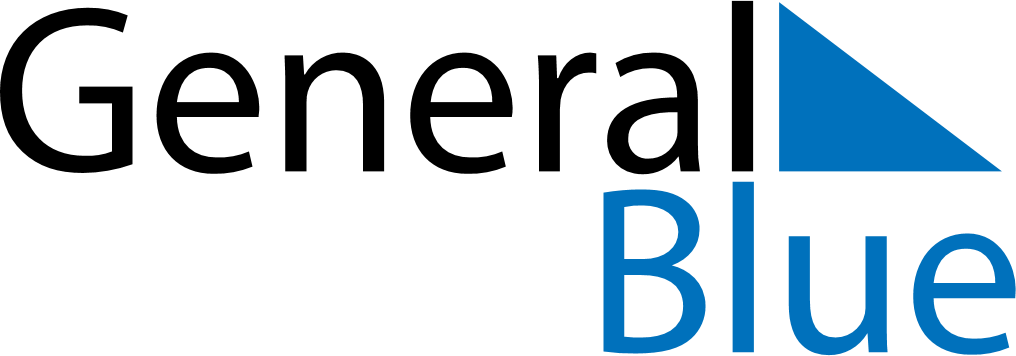 November 2029November 2029November 2029November 2029NorwayNorwayNorwayMondayTuesdayWednesdayThursdayFridaySaturdaySaturdaySunday1233456789101011Father’s Day121314151617171819202122232424252627282930